1.	 Name of the Certificate 1  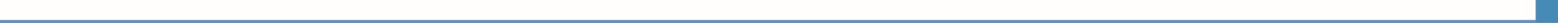 Field of study 2890 L chemical and pharmaceutical industry2. Translated title of the Certificate 2  Študijný odbor 2890 L chemický a farmaceutický priemysel (sk)3. Profile of skills and competencesThe holder of the certificate is able: to communicate correctly in the official language, both verbally and in writing, to communicate using one world language at least B1 level per the Common European Reference Framework, to adapt to changing living and working conditions, to work in a team and to take responsibility for tasks, to work with information, to use information and communication technologies and equipment, to apply basic mathematical relations and the laws of physics and chemistry when resolving practical tasks, to apply the principles of financial literacy, consumer protection and to understand business and the of work, to act environmentally with a view to a sustainable development strategy, to apply the principles of occupational health and safety and environmental protection, to describe chemical composition of processed raw material, semi-finished and finished products, their properties and performance during technological process,  to prepare or assemble instruments, machines, devices and apparatus according to the instructions (regulations) applicable for their use in the given process, to operate machines and equipment of the relevant plant and ensure basic maintenance and optimal mode of their operation with regard to technological requirements, production effectiveness and minimizing the negative impact on the working and living environment,  to take samples and prepare for analysis, perform simple analyses and evaluate the results according to rules, to use measuring and control devices and equipment and to maintain the required documentation,  to work according to laboratory or technological regulations,  to perform activities related to ordering, receiving, storage, preparation of goods for sale, provide consulting services and other services related to sale and production of goods, to adhere to technological and work discipline in laboratories and plants, to understand legal regulations in the field of chemistry and to ensure their observance. 4. 	Range of occupations accessible to the holder of the certificate 3Graduates find work as qualified workers in the field of chemical-technological processes, pharmaceutical production, paper processing, rubber and plastics processing, environmental protection and creation, textile chemistry and other branches of industrial chemistry in plants and laboratories. Examples of possible job positions: operator, dispatcher, technician, foreman, quality controller in the field of industrial chemistry and in the environment sector. Examples of possible job positions: bookbinder, paper cutter. 5. 	Official basis of the certificate5. 	Official basis of the certificate5. 	Official basis of the certificateBody awarding the certificateBody awarding the certificateAuthority providing accreditation / recognition of the certificateMinistry of Education, Science, Research and Sport of the Slovak RepublicStromová 1813 30 BratislavaPhone: +421 2/59 374 111www.minedu.sk Level of the certificate (national or European)1 Full secondary vocational education SKQF/EQF 4ISCED 454Level of the certificate (national or European)1 Full secondary vocational education SKQF/EQF 4ISCED 454Grading scale / Pass requirements   1 – excellent   2 – praiseworthy   3 – good   4 – sufficient   5 – insufficientAccess to next level of education / training 1Higher vocational education SKQF/EQF 5, ISCED 554University, 1st degree, SKQF/EQF 6, ISCED 655, 645, 665University, 2nd degree – SKQF/EQF 7, ISCED 766Access to next level of education / training 1Higher vocational education SKQF/EQF 5, ISCED 554University, 1st degree, SKQF/EQF 6, ISCED 655, 645, 665University, 2nd degree – SKQF/EQF 7, ISCED 766International agreements on the recognition of qualifications 1     Legal basis     Legal basis     Legal basis   Act No. 245/2008 Coll. on Education and Training (Education Act) and on amendment of certain acts; Act No. 61/2015 Coll. on Vocational Education and Training and on amendment of certain acts; Decree of the Ministry of Education of the Slovak Republic no. 318/2008 Coll. on the completion of studies at secondary schools, as amended.    Act No. 245/2008 Coll. on Education and Training (Education Act) and on amendment of certain acts; Act No. 61/2015 Coll. on Vocational Education and Training and on amendment of certain acts; Decree of the Ministry of Education of the Slovak Republic no. 318/2008 Coll. on the completion of studies at secondary schools, as amended.    Act No. 245/2008 Coll. on Education and Training (Education Act) and on amendment of certain acts; Act No. 61/2015 Coll. on Vocational Education and Training and on amendment of certain acts; Decree of the Ministry of Education of the Slovak Republic no. 318/2008 Coll. on the completion of studies at secondary schools, as amended. 6.	 Officially recognised ways of acquiring the certificate6.	 Officially recognised ways of acquiring the certificate6.	 Officially recognised ways of acquiring the certificateSuccessful completion of the four-year training program in the given field of study by passing the final examination.Successful completion of the four-year training program in the given field of study by passing the final examination.Successful completion of the four-year training program in the given field of study by passing the final examination.7. 	Additional information   This Europass Certificate Supplement is valid together with the school leaving certificate issued by the relevant secondary school (the name and address of the school is specified on the certificate). More details about the education and training system are available at www.minedu.sk/data/files/7421.jpg, more details as to the organisation of the educational system are available at www.minedu.sk, and the details of educational programs are available at www.siov.sk and at the website of the specified school.7. 	Additional information   This Europass Certificate Supplement is valid together with the school leaving certificate issued by the relevant secondary school (the name and address of the school is specified on the certificate). More details about the education and training system are available at www.minedu.sk/data/files/7421.jpg, more details as to the organisation of the educational system are available at www.minedu.sk, and the details of educational programs are available at www.siov.sk and at the website of the specified school.7. 	Additional information   This Europass Certificate Supplement is valid together with the school leaving certificate issued by the relevant secondary school (the name and address of the school is specified on the certificate). More details about the education and training system are available at www.minedu.sk/data/files/7421.jpg, more details as to the organisation of the educational system are available at www.minedu.sk, and the details of educational programs are available at www.siov.sk and at the website of the specified school.Entry requirements 1 Secondary vocational education in the given field of study, ISCED 353 Fulfilment of prerequisites in the admission procedure Entry requirements 1 Secondary vocational education in the given field of study, ISCED 353 Fulfilment of prerequisites in the admission procedure Entry requirements 1 Secondary vocational education in the given field of study, ISCED 353 Fulfilment of prerequisites in the admission procedure More information (including a description of the national qualifications system)More information (including a description of the national qualifications system)More information (including a description of the national qualifications system)Ministry of Education, Science, Research and Sport of the Slovak Republic, Study and Training Grouphttps://www.minedu.sk/18673-sk/studijne-a-ucebne-odbory-sauo/Ministry of Education, Science, Research and Sport of the Slovak Republic, Study and Training Grouphttps://www.minedu.sk/18673-sk/studijne-a-ucebne-odbory-sauo/Ministry of Education, Science, Research and Sport of the Slovak Republic, Study and Training Grouphttps://www.minedu.sk/18673-sk/studijne-a-ucebne-odbory-sauo/ National Europass Centre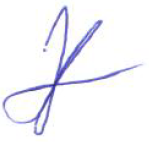 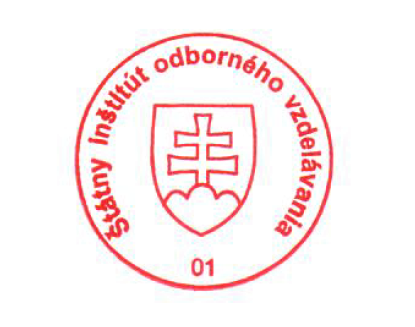  National Europass Centre National Europass CentreState Vocational Education InstituteBellova 54/a,837 63 Bratislavaeuropass@siov.sk www.europass.sk State Vocational Education InstituteBellova 54/a,837 63 Bratislavaeuropass@siov.sk www.europass.sk State Vocational Education InstituteBellova 54/a,837 63 Bratislavaeuropass@siov.sk www.europass.sk 